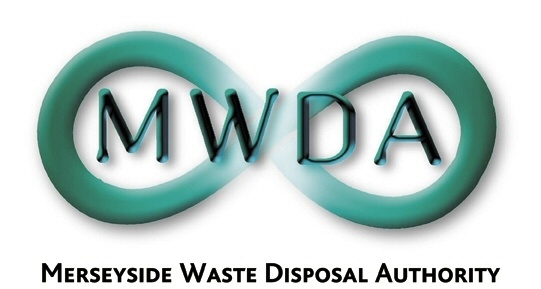 FORWARD PLANPublication Date: 31st July 2012IntroductionIn accordance with the Local Government Act 2000, the Authority publishes a “Forward Plan” of “Key Decisions”.The Forward Plan is published on a six weekly basis to match the Authority’s meeting cycle and covers key issues to be dealt with in the subsequent three months.  It is a publicly available document and its purpose is to reinforce the openness and accountability of the Authority’s decision-making process.The Plan seeks to anticipate the issues that will be the subject of a Key Decision during that period.  For each item the Plan includes:The item’s title and a short description of the decision being sought.An indication of who will be making the decision.The Scrutiny arrangements for the decision.An indication of when the decision is expected to be made.  This may be a specific date i.e. the date of a meeting, or a period during which the decision is likely to be made.  A list of Supporting Papers.  These will be documents which the decision-maker(s) will consider or take into account when making the decision.An indication of what consultation will take place on the item which is the subject of the proposed decision.  This will include an indication as to who will be consulted (i.e. principal groups and organisations) and how that consultation will be conducted.An indication of how and to whom representations should be made on the item.Within the Plan, the items are listed in the chronological order in which it is anticipated that the decisions will be made.The decision in respect of each key decision is recorded in the minutes for the relevant meeting which are approved at the subsequent meeting of the Authority and are open for inspection at the Authority Offices and on the Authority’s web site.Definition of a Key DecisionThe definition of a Key Decision is set out in the Authority’s Constitution.  It is as follows:-A key decision is an executive decision:-incurring expenditure or making savings in excess of £250,000, unless the specific expenditure or saving has previously been agreed by the Authority, or Is, in the view of the Chief Executive, in consultation with the lead Member significant in terms of its effects on communities living or working in Merseyside A decision will be considered financially significant if:-a) 	in the case of revenue expenditure, it results in incurring expenditure or making savings of £250,000 or greater;b) 	in the case of capital expenditure, the capital expenditure/savings are in excess of £1 Million.unless the specific expenditure or savings have previously been agreed by the Authority or have been taken in line with the Authority’s Financial Management Policy.In determining whether a decision is significant in terms of its effect on communities, the Chief Executive and lead Member will give consideration to:-a)	the number of residents/service users/District Council areas that will be affected;b) 	whether the impact is short term, long term or permanent;c) 	the impact on the community in terms of the economic, social and environmental well-being.Decision-MakersKey Decisions will be made by the Authority or its committees where relevant powers have been delegated.  A report will be submitted to the relevant meeting on each key decision, and Members will also consider, where necessary, any report which has been ‘called-in’ under the Authority’s scrutiny arrangements.Consultation The Chief Executive, in taking decisions under delegated powers, will consult with the relevant Authority Members and other key stakeholders, in accordance with those identified in the Forward Plan.Authority MeetingsThe Authority will meet formally approximately every six weeks. Meeting dates are published on the web site www.merseysidewda.gov.uk. Each Authority meeting will be in two parts. The first part of the meeting will consider the Key Decisions contained in the Forward Plan, and any other matters determined by the Chairman. The second part of the meeting will be made available for any scrutiny discussions.The current schedule of meetings is as follows:21st September 201223rd November 20121st February 2013 (Budget and ordinary meeting)19th April 2013 Scrutiny ArrangementsTwo Members of the Authority may request that the Chairman place a delegated decision matter on the Agenda of an Authority regular meeting as a ‘scrutiny item’. Information ReportsThe Authority will periodically publish information reports about its Policies, Strategies and Performance on the web site www.merseysidewda.gov.uk ContactsIf you have any queries or comments regarding the contents or format of this document please direct them to Mandy Valentine (Clerk to the Authority) on 0151-255-1444 or by e-mail at enquiries@merseysidewda.gov.ukAUTHORITY MEMBERSHIP 2012/2013CONTENTSMERSEYSIDE WASTE DISPOSAL AUTHORITYKEY DECISION SHEET MERSEYSIDE WASTE DISPOSAL AUTHORITYKEY DECISION SHEET COUNCILLORPortfolio AreaPortfolio AreaAddress and Contact DetailsJ De Asha(Chairperson)(St Helens)ScrutinyPublic ConsultationProcurement PortfolioMersey Waste Holdings Ltd BoardNorth West Local Authorities’ Employers’ OrganisationStrategy and Development PortfolioChief Executive’s Appraisal PanelAudit and Governance CommitteeCommunity Fund 3 – Assessment PanelContract ProcurementScrutinyPublic ConsultationProcurement PortfolioMersey Waste Holdings Ltd BoardNorth West Local Authorities’ Employers’ OrganisationStrategy and Development PortfolioChief Executive’s Appraisal PanelAudit and Governance CommitteeCommunity Fund 3 – Assessment PanelContract Procurement628 Warrington Road
Rainhill
Prescot
L35 0NSTel: 01744 678 980Email:cllrde’asha@sthelens.gov.uk G Morgan(Deputy Chair)(Knowsley)ScrutinyPublic ConsultationAppeals CommitteeAudit & Governance CommitteeChief Executive’s Appraisal PanelCommunity Fund 3 – Assessment PanelScrutinyPublic ConsultationAppeals CommitteeAudit & Governance CommitteeChief Executive’s Appraisal PanelCommunity Fund 3 – Assessment Panel24 Malvern AvenueHuytonKnowsleyL14 6TSTel: 0151 489 5292Email:graham.morgan@knowsley.gov.ukS Williams(Wirral)ScrutinyPublic ConsultationBidston Methane Ltd BoardScrutinyPublic ConsultationBidston Methane Ltd Board34 Beech AvenueSaughall MassieUptonWirralCH49 4NJTel: 0151 677 8848Email:stevewilliams@wirral.gov.ukK Cluskey(Sefton)Procurement PortfolioScrutinyPublic ConsultationProcurement PortfolioScrutinyPublic ConsultationLitherlandL21 7QJTel: 0151 920 3704Email: kevin.cluskey@sefton.gov.uk T Concepcion(Liverpool)ScrutinyPublic ConsultationOperations PortfolioContract ProcurementChief Executive’s Appraisal PanelAppeals CommitteeMWHL Board24 Woodbourne RoadLiverpoolL14 2DATel: 078742 16868Email:tony.concepcion@liverpool.gov.uk24 Woodbourne RoadLiverpoolL14 2DATel: 078742 16868Email:tony.concepcion@liverpool.gov.ukS Munby()ScrutinyPublic ConsultationFlat 2 11 Devonshire RoadLiverpoolL8 3TXTel: 0151 225 2366Email:   Stephen.munby@liverpool.gov.ukFlat 2 11 Devonshire RoadLiverpoolL8 3TXTel: 0151 225 2366Email:   Stephen.munby@liverpool.gov.ukR Oglethorpe(Liverpool)ScrutinyPublic Consultation18 Desford RoadLiverpoolL19 3rdTel: 0151 427 3070Email: Richard.oglethorpe@liverpool.gov.uk 18 Desford RoadLiverpoolL19 3rdTel: 0151 427 3070Email: Richard.oglethorpe@liverpool.gov.uk P Hardy(Sefton)ScrutinyPublic ConsultationContract ProcurementChief Executive’s Appraisal PanelAudit and Governance CommitteeCommunity Fund 3 – Assessment Panel6 Oxford Drive LiverpoolL22 7RZTel: 0151 934 3361Email: patricia.hardy@councillors.sefton.gov.uk6 Oxford Drive LiverpoolL22 7RZTel: 0151 934 3361Email: patricia.hardy@councillors.sefton.gov.ukI Williams(Wirral)ScrutinyPublic ConsultationBidston Methane Ltd BoardAppeals CommitteeCommunity Fund 3 – Assessment Panel49 Parkhill RoadPrentonBirkenheadWirralCH42 9JDTel: 0151 608 7806Email: irenewilliams@wirral.gov.uk  49 Parkhill RoadPrentonBirkenheadWirralCH42 9JDTel: 0151 608 7806Email: irenewilliams@wirral.gov.uk  Carl BeerChief ExecutiveVarious delegated matters6th Floor, North House17 North John StreetLiverpool  L2 5QYTel: 0151 255 1444Email: carlbeer@merseysidewda.gov.uk   Peter WilliamsTreasurerVarious delegated matters6th Floor, North House17 North John StreetLiverpool L2 5QYTel: 0151 255 1444Email:Peter.williams@merseysidewda.gov.ukMandy ValentineClerk to the AuthorityVarious delegated matters6th Floor, North House  L2 5QYTel: 0151 255 1444Email: mandy.valentine@merseysidewda.gov.uk Neil FerrisMonitoring OfficerVarious delegated matters6th Floor, North House  L2 5QYTel: 0151 255 1444Email: neil.ferris@merseysidewda.gov.uk ItemRef No.Portfolio AreaDecision DateLead OfficerQuarterly Performance Report Q1K25-12Strategy and Development21/09/2012A ValentineAmendment of the “Top Up” Landfill ContractK26-12Operational21/09/2012N FerrisItem for considerationPerformance Report Q1 2012/13Performance Report Q1 2012/13Performance Report Q1 2012/13Performance Report Q1 2012/13Performance Report Q1 2012/13File ReferenceK25-12K25-12K25-12K25-12K25-12Is the report likely to be private or public?PublicPublicPublicPublicPublicDecision MakerFull AuthorityFull AuthorityFull AuthorityFull AuthorityFull AuthorityKey Decision CriteriaFinancialCommunity ImpactOther – please specifyReason for meeting Key Decision CriteriaTo inform Members of the Authority’s performance in relation to the delivery of the Corporate Plan.To inform Members of the Authority’s performance in relation to the delivery of the Corporate Plan.To inform Members of the Authority’s performance in relation to the delivery of the Corporate Plan.To inform Members of the Authority’s performance in relation to the delivery of the Corporate Plan.To inform Members of the Authority’s performance in relation to the delivery of the Corporate Plan.Scrutiny areaStrategy & DevelopmentStrategy & DevelopmentStrategy & DevelopmentStrategy & DevelopmentStrategy & DevelopmentDate for decision21st Sept 201221st Sept 201221st Sept 201221st Sept 201221st Sept 2012List of Background Papers for considerationRisk Management ImplicationsFailure to manage performance risks non-achievement of targets Failure to manage performance risks non-achievement of targets Failure to manage performance risks non-achievement of targets Failure to manage performance risks non-achievement of targets Failure to manage performance risks non-achievement of targets Prior consultationRepresentationsIn writing to Mandy Valentine or by email to             Mandy.Valentine@merseysidewda.gov.uk In writing to Mandy Valentine or by email to             Mandy.Valentine@merseysidewda.gov.uk In writing to Mandy Valentine or by email to             Mandy.Valentine@merseysidewda.gov.uk In writing to Mandy Valentine or by email to             Mandy.Valentine@merseysidewda.gov.uk In writing to Mandy Valentine or by email to             Mandy.Valentine@merseysidewda.gov.uk Item for considerationAmendment of the “Top Up” Landfill ContractAmendment of the “Top Up” Landfill ContractAmendment of the “Top Up” Landfill ContractAmendment of the “Top Up” Landfill ContractAmendment of the “Top Up” Landfill ContractFile ReferenceK26-12K26-12K26-12K26-12K26-12Is the report likely to be private or public?PrivatePrivatePrivatePrivatePrivateDecision MakerFull AuthorityFull AuthorityFull AuthorityFull AuthorityFull AuthorityKey Decision CriteriaFinancialYCommunity ImpactNOther – please specifyReason for meeting Key Decision CriteriaProposed Amendments have the potential to reduce risk within the Top up Contract for MWDA.Proposed Amendments have the potential to reduce risk within the Top up Contract for MWDA.Proposed Amendments have the potential to reduce risk within the Top up Contract for MWDA.Proposed Amendments have the potential to reduce risk within the Top up Contract for MWDA.Proposed Amendments have the potential to reduce risk within the Top up Contract for MWDA.Scrutiny areaOperationalOperationalOperationalOperationalOperationalDate for decision21st September 201221st September 201221st September 201221st September 201221st September 2012List of Background Papers for considerationProposed amendmentsProposed amendmentsProposed amendmentsProposed amendmentsProposed amendmentsRisk Management ImplicationsProposed amendments have the potential to reduce the Authority’s risk to uncontrollable financial risks.Proposed amendments have the potential to reduce the Authority’s risk to uncontrollable financial risks.Proposed amendments have the potential to reduce the Authority’s risk to uncontrollable financial risks.Proposed amendments have the potential to reduce the Authority’s risk to uncontrollable financial risks.Proposed amendments have the potential to reduce the Authority’s risk to uncontrollable financial risks.Prior consultationFCCFCCFCCFCCFCCRepresentationsIn writing to Neil Ferris or by email to             Neil.Ferris@merseysidewda.gov.uk In writing to Neil Ferris or by email to             Neil.Ferris@merseysidewda.gov.uk In writing to Neil Ferris or by email to             Neil.Ferris@merseysidewda.gov.uk In writing to Neil Ferris or by email to             Neil.Ferris@merseysidewda.gov.uk In writing to Neil Ferris or by email to             Neil.Ferris@merseysidewda.gov.uk 